Исторический рекорд Севморпути: объем грузоперевозок за 2023 год превысил 36,254 млн тоннЭто более чем на 250 тыс. тонн больше планаУточнен объем грузопотока по Северному морскому пути (СМП) в 2023 году, он составил 36,254 млн тонн. Таким образом, целевой показатель был превышен более чем на 250 тыс. тонн.«Рекордных показателей грузопотока по Северному морскому пути удалось достичь благодаря нашим партнерам — в первую очередь ПАО „НОВАТЭК“, чей СПГ составляет больше половины грузопотока. Большую роль в увеличении объема перевозок сыграли также ПАО „Газпром нефть“, ПАО „ЛУКОЙЛ“, ПАО „ГМК ,Норникель‘“, которые перенаправили свои грузы с западного на восточное направление. В результате мы достигли плановой цифры 36 млн тонн еще до Нового года», — отметил генеральный директор Госкорпорации «Росатом» Алексей Лихачев. «Транзитные перевозки на СМП удалось не только вернуть к уровню 2021 года, но и обеспечить новый исторический максимум. В 2023 году перевозка транзита составит 2 млн 129 тыс. тонн. Основным грузом была нефть: перевезено 1,5 млн тонн, порядка 350 тыс. тонн пришлось на железорудный концентрат, также „Газпром“ отправил одно судно со сжиженным природным газом в объеме 70 тыс. тонн, и „ЭЛСИ Майнинг“ тоже отправила одно судно с 70 тыс. тонн. Транзитный грузопоток является маркером востребованности Севморпути, поэтому его рост с точки зрения морского логистического бизнеса — важнейший результат», — отметил специальный представитель Госкорпорации «Росатом» по вопросам развития Арктики Владимир Панов.  Также стоит отметить растущий интерес иностранных судоходных компаний к Северному морскому пути. «Китайская судоходная компания NewNew Shipping Line обратилась к нам с просьбой сопровождения и поддержки их рейсов по Севморпути. Они купили суда низкого арктического класса, и в 2023 году уже сделали восемь рейсов, перевезли практически 100 тыс. тонн грузов. Конечными пунктами были порты Китая, а также Архангельск, Санкт-Петербург и Мурманск. Вот пример, когда международный бизнес, не дожидаясь сложных политических решений, реализовывает новую возможность», — отметил заместитель генерального директора — директор Дирекции Северного морского пути Госкорпорации «Росатом» Вячеслав Рукша.Растет востребованность и безопасность маршрута. В течение 2023 года было выдано 1218 разрешений (для сравнения, в 2022 году — 1163) на плавание в акватории Северного морского пути, в том числе 115 иностранным компаниям (в 2022-м — 55). Транзитом по СМП прошло 80 рейсов (в 2022 году — 47). Дважды совершена проводка крупных судов безледового класса, которые прошли Севморпутем в августе и октябре: балкер Gingo и балкер Platos из порта Мурманска прошли по СМП в китайские порты Циндао и Далянь. Кроме того, в 2023 году выполнены три регулярных каботажных рейса по Северному морскому пути из северо-западной части России в регионы Дальнего Востока и в обратном направлении. Справка:Северный морской путь (СМП) — судоходный маршрут, главная морская коммуникация в российской Арктике. Проходит вдоль северных берегов России по морям Северного Ледовитого океана (Баренцево, Карское, Лаптевых, Восточно-Сибирское, Чукотское и Берингово). СМП соединяет европейские и дальневосточные порты России, а также устья судоходных сибирских рек в единую транспортную систему. Длина этой транспортной артерии составляет 5600 км от пролива Карские Ворота до бухты Провидения.В соответствии с паспортом федерального проекта «Развитие Северного морского пути» до конца 2023 года необходимо было достигнуть целевого показателя 36 млн тонн. Куратором федерального проекта, входящего в Комплексный план модернизации и расширения магистральной инфраструктуры, является Госкорпорация «Росатом».Напомним, с 2008 года Госкорпорация «Росатом» управляет единственным в мире атомным ледокольным флотом. В 2018 году был принят Федеральный закон, наделяющий ее функциями в сфере развития инфраструктуры СМП. В 2019 году в корпорацию вошло ФГУП «Гидрографическое предприятие», осуществляющее навигационно-гидрографическое обеспечение судоходства в акватории СМП, а также являющееся заказчиком-застройщиком по объектам нового строительства и эксплуатации портовой инфраструктуры в границах акватории СМП. В 2022 году Госкорпорацией «Росатом» по распоряжению Правительства РФ учреждено федеральное государственное бюджетное учреждение «Главное управление Северного морского пути» (ФГБУ «ГлавСевморпуть»), в чьи задачи вошло управление судоходством на СМП. При этом законодательно, кроме механизма выдачи разрешений на плавание в акватории СМП, были добавлены возможности их приостановления, возобновления, внесения изменений и прекращения действия. Эти новации введены в условиях роста грузопотока по СМП, чтобы усилить безопасность судоходства в акватории.21 декабря сообщалось о зафиксированном новом рекорде грузоперевозок по Северному морскому пути, тогда объем грузоперевозок был оценен в 35 млн тонн грузов (для сравнения, в 2022 году значение этого показателя составило 34,117 млн тонн).Комплексное развитие Арктической зоны РФ является одним из стратегических приоритетов государства. Повышение объема перевозок по СМП имеет первостепенное значение для решения поставленных задач в области транспорта и доставки грузов. Развитие этого логистического коридора обеспечивается за счет налаживания регулярных грузоперевозок, постройки новых атомных ледоколов и модернизации соответствующей инфраструктуры. Предприятия Госкорпорации «Росатом» принимают активное участие в этой работе.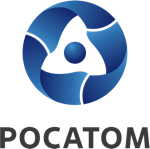 Медиацентр атомнойпромышленности
atommedia.onlineПресс-релиз10.01.24